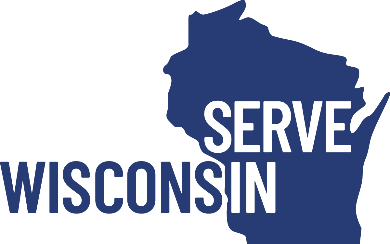 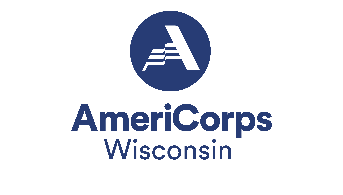 Appendix 4
Budget Worksheet – Cost Reimbursement GrantsSection I. Program Operating CostsA.	Personnel ExpensesB. 	Personnel Fringe BenefitsC.1.  	Staff TravelC. 2.  	Member TravelD.  	EquipmentE.  	SuppliesF.	Contractual and Consultant ServicesG.1. 	Staff TrainingG.2.  	Member Training		H. 	EvaluationI.	Other Program Operating CostsSection II.  Member CostsA.	Living AllowanceB.  	Member Support CostsSection III.  Administrative/Indirect Costs (choose one)A. Corporation-fixed Percentage RateORFederally Approved Indirect Cost Rate Or De Minimis Rate of 10% of Modified Total Direct CostsSource of FundsPosition/Title & DescriptionQtyAnnual Salary% TimeTotal Amount AmeriCorps/ CNCS ShareGrantee ShareTotalsTotalsTotalsTotalsPurpose/DescriptionCalculationTotal Amount AmeriCorps/ CNCS ShareGrantee ShareTotalsTotalsPurposeCalculationTotal Amount AmeriCorps/ CNCS ShareGrantee ShareTotalsTotalsPurposeCalculationTotal Amount AmeriCorps/ CNCS ShareGrantee ShareTotalsTotalsItem/ Purpose/JustificationQtyUnit CostTotal Amount AmeriCorps/ CNCS ShareGrantee ShareTotalsTotalsTotalsPurposeCalculationTotal Amount AmeriCorps/ CNCS ShareGrantee ShareTotalsTotalsPurposeCalculationDaily RateTotal Amount AmeriCorps/ CNCS ShareGrantee ShareTotalsTotalsTotalsPurposeCalculationDaily RateTotal Amount AmeriCorps/ CNCS ShareGrantee ShareTotalsTotalsTotalsPurposeCalculationDaily RateTotal Amount AmeriCorps/ CNCS ShareGrantee ShareTotalsTotalsTotalsPurposeCalculationDaily RateTotal AmountAmeriCorps/ CNCS ShareGrantee ShareTotalsTotalsTotalsPurposeCalculationDaily RateTotal Amount AmeriCorps/ CNCS ShareGrantee ShareTotalsTotalsTotalsSubtotal Section I: Total Amount AmeriCorps/ CNCS ShareGrantee ShareSubtotal Section I: Item# Allowance Rate# w/o AllowanceTotal Amount AmeriCorps/ CNCS ShareGrantee ShareFull-time (1700 hrs)Three-quarter-time (1200 hrs)Half-time (900 hrs)Reduced half-time (675 hrs)Quarter-time (450 hrs)Minimum-time (300 hrs)Abbreviated-time (100 hrs)TotalsTotalsTotalsTotalsPurposeCalculationDaily RateTotal Amount AmeriCorps/ CNCS ShareGrantee ShareTotalsTotalsTotalsSubtotal Section II: Total Amount AmeriCorps/ CNCS ShareGrantee ShareSubtotal Section II: Subtotal Sections I + II:	PurposeCalculationTotal Amount AmeriCorps/ CNCS ShareGrantee ShareTotalsTotalsCost TypeCost BasisCalculationRateRate ClaimedTotal Amount AmeriCorps/ CNCS ShareGrantee ShareTotal Sections I + II + III: Total Amount AmeriCorps/ CNCS ShareGrantee ShareTotal Sections I + II + III: Match Description 
(NoteAmountMatch ClassificationMatch Source (,(note whether each line is(Cash or In Kind)(, ,“secured” (already raised) or “proposed”)private)